Humans Shape Places – Blackwattle Bay 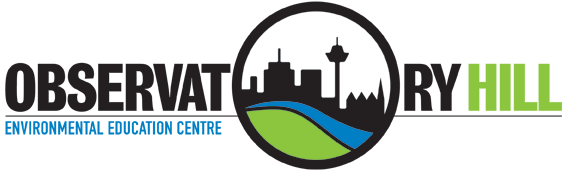 Pre-visit activities and post excursion resourcesSuccessful excursions have direct links to current classroom learning. Pre-visit activities carried out prior to the excursion will help students better understand their excursion content and provide connectedness and relevance to classroom learning. To help students understand the Geography concepts during their incursion, you may like to complete some of the pre-visit and follow-up activities below. Student Pre-visit activitiesLocate Blackwattle Bay on Google Earth and discuss its position in relation to the CBD the Bays Precinct and greater SydneyVisit Blackwattle Bay on the NSW Government’s 6 Maps website https://maps.six.nsw.gov.au/ and view the 1943 imagery to see how the landuse in the Bay has changed over time. Imagery is found under Base Maps (top right corner). Choose ‘Looking for 1943 imagery’ and slide the slider to toggle between 1943 and the current map. Discuss what has changed and what remains the same. Read the Big Plan for the Bays Precinct Sydney available at www.thebayssydney.com.au. Make a mind map of the things mentioned in each precinct that will help make the Bays Precinct a more livable place in the future. If available, practice making a Pic Collage on an ipad. (ipads can be supplied on the day)Visit the Cool Australia teaching unit The Bays for more information including teacher and student worksheets. Follow up ActivitiesHave students complete their plan for the market precinct including land use zones like residential, commercial open space, transport, recreational and foreshore. It would be appreciated if some of these could be send electronically back to the Centre. Prizes can be provided for the best plan/s.  